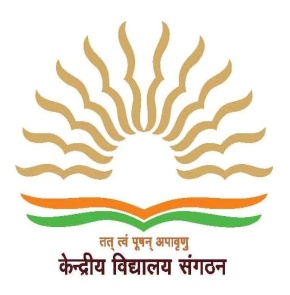 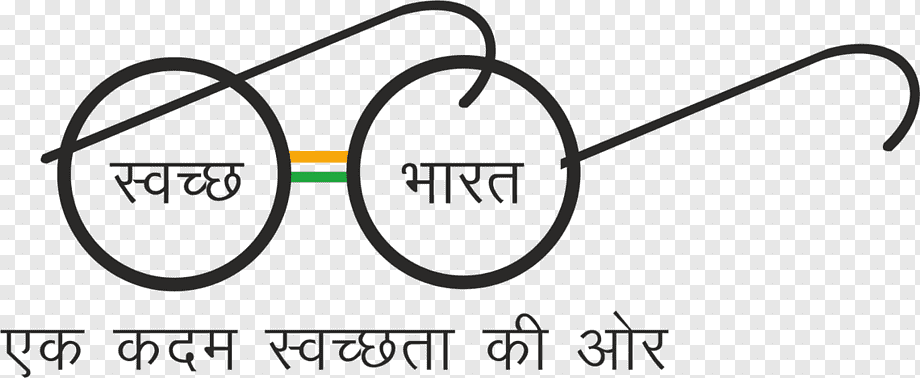 केन्द्रीय विद्यालय ,रि. बैं. नो. मु. , सालबोनी, (प. मेदिनीपुर) - 721132KENDRIYA VIDYALAYA  R.B.N.M., SALBONIनीलामी सूचना (Auction Notice) 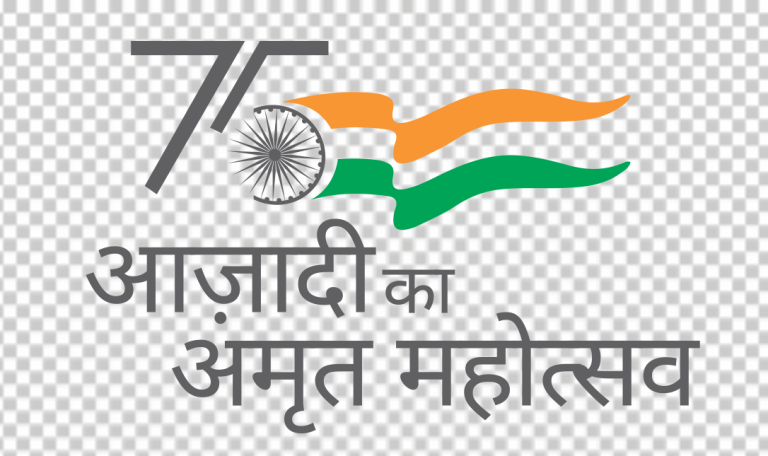 सर्वसाधारण / सभी क्रय-विक्रय / ई-वेस्ट फार्मों को सूचित किया जाता है कि केन्द्रीय विद्यालय रि.बैं.नो.मु. सालबोनी  में अनुपयोगी वस्तुओं यथा फर्निचर, लाइब्रेरी किताब,संगीत विभाग  एवं कंप्युटर इत्यादि सामग्री आदि की नीलामी दिनांक 06.03.2024 (वुधवार) को अपराहन 01:30 बजे विद्यालय परिसर में होनी है। जिसमे इच्छुक व्यक्ति / क्रय-विक्रय / ई-वेस्ट फार्म दिनांक 06.03.2024 (वुधवार) को अपराहन 12:30 बजे से 01:30 बजे तक आकर विद्यालय परिसर में “जिस हाल में है उसी हाल में” नीलामी योग्य वस्तुओं का अवलोकन कर सकते है l कार्यालय द्वारा निर्धारित वस्तुओं की न्यूनतम बोली प्राचार्य द्वारा निर्धारित की जाएगी व अधिकतम बोली लगा कर खरीदी जा सकती हैl General Public/All purchase-sale Firms/e-waste Firms are hereby informed that an auction of unusable/unserviceable items like furniture, library books, materials of music department and computer etc. is to be held on 06.03.2024 (Wednesday) at 01:30 pm in the school premises. In which interested persons/purchase-sale firms/e-waste firms should come on 06.03.2024 (Wednesday) from 12:30 pm to 01:30 pm and observe all the items for Auction “in the same condition as they are” in the school premises. The minimum bid for the items prescribed by the office will be determined by the Principal and can be purchased by placing the maximum bid.सर्वसाधारण / सभी क्रय-विक्रय / ई-वेस्ट फार्मों को सूचित किया जाता है कि केन्द्रीय विद्यालय रि.बैं.नो.मु. सालबोनी  में अनुपयोगी वस्तुओं यथा फर्निचर, लाइब्रेरी किताब,संगीत विभाग  एवं कंप्युटर इत्यादि सामग्री आदि की नीलामी दिनांक 06.03.2024 (वुधवार) को अपराहन 01:30 बजे विद्यालय परिसर में होनी है। जिसमे इच्छुक व्यक्ति / क्रय-विक्रय / ई-वेस्ट फार्म दिनांक 06.03.2024 (वुधवार) को अपराहन 12:30 बजे से 01:30 बजे तक आकर विद्यालय परिसर में “जिस हाल में है उसी हाल में” नीलामी योग्य वस्तुओं का अवलोकन कर सकते है l कार्यालय द्वारा निर्धारित वस्तुओं की न्यूनतम बोली प्राचार्य द्वारा निर्धारित की जाएगी व अधिकतम बोली लगा कर खरीदी जा सकती हैl General Public/All purchase-sale Firms/e-waste Firms are hereby informed that an auction of unusable/unserviceable items like furniture, library books, materials of music department and computer etc. is to be held on 06.03.2024 (Wednesday) at 01:30 pm in the school premises. In which interested persons/purchase-sale firms/e-waste firms should come on 06.03.2024 (Wednesday) from 12:30 pm to 01:30 pm and observe all the items for Auction “in the same condition as they are” in the school premises. The minimum bid for the items prescribed by the office will be determined by the Principal and can be purchased by placing the maximum bid.नियम और शर्तें विद्यालय वेबसाइटhttps://rbnmsalboni.kvs.ac.in  पर उपलब्ध है।                            दूरभास – 03227 – 280394            प्राचार्य                                                                                                                  नियम और शर्तें विद्यालय वेबसाइटhttps://rbnmsalboni.kvs.ac.in  पर उपलब्ध है।                            दूरभास – 03227 – 280394            प्राचार्य                                                                                                                  